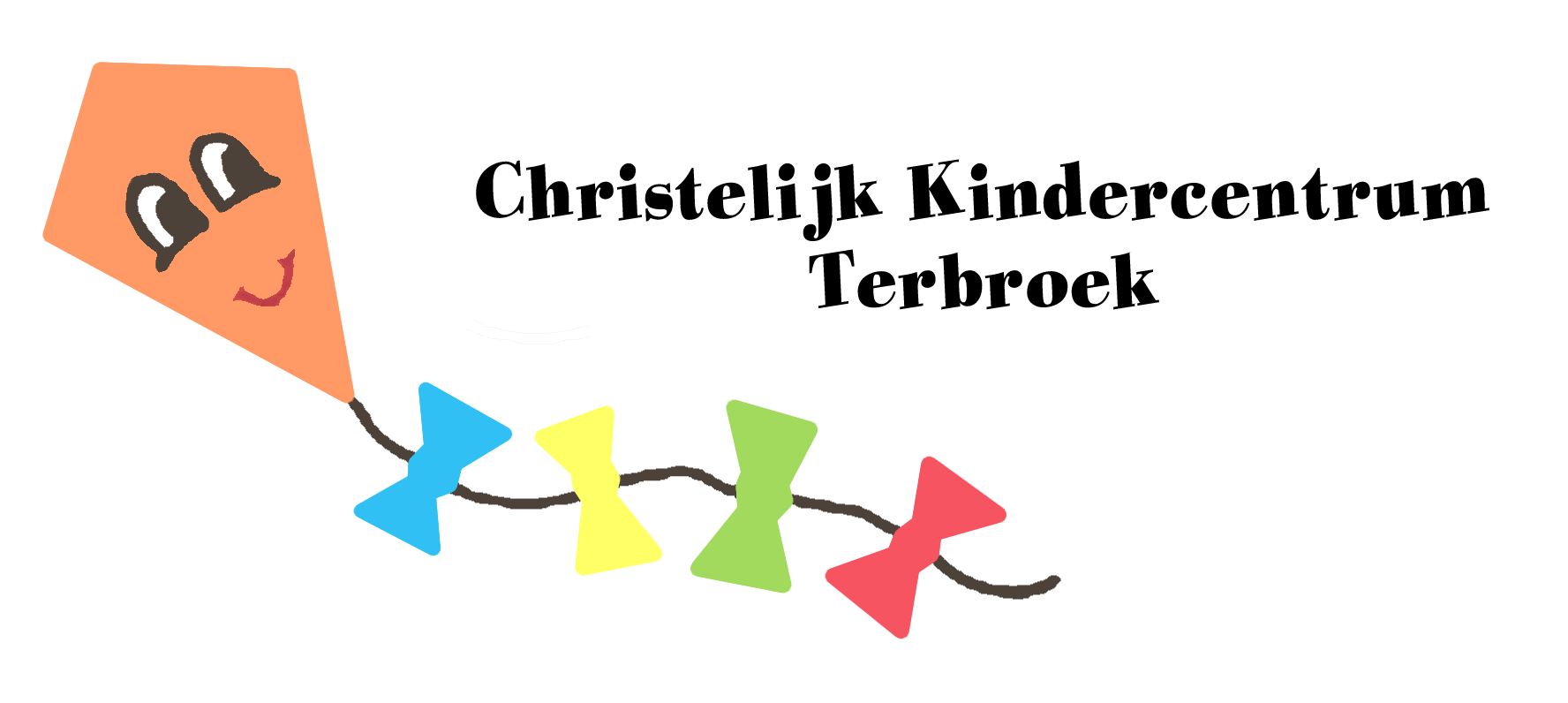 BeleidsplanBuitenschoolse OpvangHotel de BotelVoorwoordIn dit pedagogisch beleidsplan staat beschreven op welke wijze Christelijk Kindercentrum Terbroek binnen haar Buitenschoolse Opvang ‘Hotel de Botel’ (hierna BSO te noemen) uitvoering wil geven aan het pedagogisch handelen. Aan dit pedagogisch handelen ligt onze christelijke visie ten grondslag. Deze visie en de vertaling hiervan in doelstellingen zijn nader uitgewerkt in dit beleidsplan.InhoudBeleidsplan	1Buitenschoolse Opvang	1Hotel de BotelVoorwoord	1Voorwoord	21 Inleiding	51.1 Visie	51.2 Buitenschoolse Opvang ‘Hotel de Botel’	51.3	Interactie	51.4	Groepsindeling	62 Pedagogisch beleidsplan	72.1 Opvoedingsdoelen	72.2 Uitgangspunten	82.3 uitwerking van het beleid	92.4 Open deuren beleid op Buitenschoolse opvang ‘Hotel de Botel’.	102.5 Spelen bij Buitenschoolse Opvang ‘Hotel de Botel’	112.6 Activiteiten	112.7 Interculturele activiteiten	122.8 Muziek/gamen/films	122.9 Opruimen	122.10 Eten	122.11 Signalerende functie	123 Ouderbeleid	143.1 Communicatie werkplan	143.2 Ouderparticipatie	143.3  10 minuten gesprekken	153.4 Oudercommissie	153.5 Nieuwsbrief	153.6 Klachten	154 Beleid m.b.t. aanmelding, plaatsing en wennen	174.1 Aanmelding	174.2 Wennen	174.3 Overige regels omtrent plaatsing	174.4 Privacy	174.5	extra opvang of ruildag	174.6 Aansprakelijkheid	174.7 Opzegtermijn	175 Beleid m.b.t. begeleiding	175.1 De pedagogisch medewerkers	175.2 pedagogisch beleidsmedewerker/coach	185.3 Invalregeling bij ziekte of vakantie	195.4 Stagiaires	195.5 Vergaderingen	205.6 Opleidingsplan	205.7 Achterwacht	205.8 Afwijkingen minimum inzet van pedagogisch medewerkers	206 Beleid m.b.t. veiligheid en gezondheid	216.1 Zelfstandig komen of naar huis.	216.2 Gezondheidsprotocol	216.3 Beleid ten aanzien van gezondheid;	21Slotwoord	261 Inleiding  In de inleiding zal de visie van Christelijk Kindercentrum Terbroek worden beschreven. Verder komen de inhoud van de buitenschoolse opvang, stamgroepen en de groepsindeling in de inleiding aan bod.  1.1 Visie Christelijk Kindercentrum Terbroek onderscheid zich door de christelijke visie, wij geloven dat ieder kind door God geschapen is en een unieke persoonlijkheid heeft. Alle kinderen zijn welkom op ons kindercentrum. Ieder kind heeft zijn eigen wensen en mogelijkheden, daar spelen de pedagogische medewerkers op in. Er worden verschillende activiteiten aangeboden. De kinderen worden door de pedagogisch medewerkers zoveel mogelijk positief benaderd. Het positieve gedrag zal worden beloond om zo te werken aan een vertrouwelijke relatie tussen pedagogisch medewerker en kind. Ieder kind mag zijn zoals het is.1.2 Buitenschoolse Opvang ‘Hotel de Botel’Onze doelstelling is kinderen die voor en/of na schooltijd, aan ons worden toevertrouwd, De gelegenheid te geven om buiten schooltijd in een gezellige sfeer samen met andere kinderen te spelen of om gewoon even lekker bij te komen van de schooldag. Dit willen wij doen vanuit een gezellige en huiselijke sfeer, zodat de ouders hun kinderen met een gerust hart bij ons onderbrengen.Buitenschoolse Opvang ‘Hotel de Botel is een christelijke opvang voor  kinderen van 4 tot 13 jaar, met een gevarieerd aanbod en waar de kinderen hun talenten kunnen ontdekken. ‘Gevarieerd aanbod’ omdat we allerlei creatieve, sportieve en gezellige activiteiten aanbieden. Dit is ontwikkelingsgericht, door het bieden van gevarieerd activiteiten aanbod. Het heeft betrekking op de motorische, sociale, emotionele en creatieve ontwikkeling.  We willen de kinderen de gelegenheid geven, om te spelen binnen een stimulerende, veelzijdige en veilige omgeving. Dit moet plaats vinden in een sociale omgeving waarin kinderen zich geaccepteerd voelen.InteractieEcht contact. Dat krijg je alleen als een kind zich veilig en geborgen voelt. Door warmte te geven en ieder kind positief te benaderen. Door goed te kijken en te luisteren naar het kind. Onze pedagogisch medewerkers luisteren naar de kinderen, vertellen wat ze gaan doen en stellen vragen aan de kinderen. Zo komen we in gesprek. Laten we aan elkaar zien wat we doen. En bouwen we een band op. Een vertrouwensband die nodig is om je veilig en vertrouwd te voelen. Want alleen dan voel je de vrijheid om je te kunnen ontwikkelen. Omdat je weet dat er iemand voor je is. Om een vraag te stellen, je te helpen als het net even niet lukt of je te troosten als je verdrietig of boos bent.Groepsindeling Buitenschoolse Opvang ‘Hotel de Botel’ bestaat uit 2 BSO groepen. Binnen deze locatie worden kinderen opgevangen in de leeftijd van 4 tot 13 jaar.Er worden maximaal 30 kinderen opgevangen op deze locatie verdeeld over 2 basisgroepen. Momenteel werken we meestal met één basisgroep  van maximaal 20 kinderen. We mogen  gebruik maken van beide lokalen (BSO lokaal  en het gymlokaal). De groep start dan in het  BSO lokaal , met drinken en een koekje, waarna er gekeken wordt wat de kinderen willen doen. Is het mooi weer, dan zal er gekozen worden om de kinderen buiten en/of in het lokaal te laten spelen.Als er meer dan 20 kinderen zijn, wordt gewerkt vanuit 2 basisgroepen. De dagen dat er in 2 groepen wordt gewerkt is de verdeling als volgt;In het speellokaal zullen kinderen van groep 1 t/m 3 worden opgevangen, tot maximaal 20 kinderen.In het lokaal van de bibliotheek zullen kinderen van groep 3 t/m 8 worden opgevangen, tot maximaal 10 kinderen.Op sommige dagen/momenten kan het, door de kindaantallen , voorkomen dat we genoodzaakt zijn een of meerdere kinderen op te laten vangen in de andere basisgroep. De pedagogisch medewerkers kijken bij de keuze van het kind/de kinderen naar het kind zelf, naar zijn/haar behoeftes en evt. broertjes/zusjes op de andere groep. Om de veiligheid van het kind en de kwaliteit van de opvang te kunnen waarborgen zullen de pedagogisch medewerkers extra aandacht en oplettendheid schenken aan het betreffende kind(eren). Voor de opvang van een kind in een andere basisgroep hebben we de schriftelijke toestemming van de ouders nodig. Bij aanvang van ieder schooljaar vragen we de ouders een afspraken formulier hiervoor in te vullen en te ondertekenen. Dagen dat het nodig kan zijn; Als een bepaalde groep te groot wordt, zullen we kinderen naar een andere groep schuiven.Als het aantal kinderen te klein is, voor de extra groep, zullen kinderen schuiven naar één basisgroep.Wanneer verlaten de kinderen de basisgroep;Georganiseerde activiteiten; Als er een knutsel-, kook- en spel activiteiten worden georganiseerd. Knutselen en koken gebeurt in Bibliotheek lokaal, spellen in speellokaal. Kinderen kunnen zich daarvoor opgeven. Aan het begin van de BSO wordt aangegeven welke activiteiten er zijn.Als twee kinderen heel graag samen willen spelen, maar niet in dezelfde stamgroep zitten.Wanneer kinderen in de hal willen spelen bij het bibliotheek lokaal.Als de kinderen buitenspelen, beide groepen spelen op hetzelfde plein.Wanneer er een uitstapje wordt georganiseerd. Bijv. naar een speeltuin of in de vakantie met de auto ergens naartoe.2 Pedagogisch beleidsplanIn het pedagogische beleidsplan komen verschillende onderwerpen aan bod, de opvoedingsdoelen, uitgangspunten, uitwerking van het beleid, spel en ontwikkeling en signalerende functie. 2.1 OpvoedingsdoelenIn de opvoedingsdoelen gaan we uit van de behoeftes van de kinderen en de christelijke waarden en normen. Vanuit deze uitgangspunten komen we tot de volgende opvoedingsdoelen; Wij streven er naar om een veilige omgeving voor de kinderen te creëren, zowel op emotioneel als fysiek gebied, welke geborgenheid en warmte zal bieden. Veiligheid is voor een kind een belangrijke basis om zich op verschillende gebieden goed te kunnen ontwikkelen. Als een kind voelt dat hij veilig is, zal hij zich sneller ‘thuis’ op het BSO.De buitenschoolse opvang biedt de kinderen een sociaal en emotioneel veilige omgeving, door de inzet van professionele pedagogisch medewerkers, die oog hebben voor de behoefte van de kinderen. Bij de christelijke BSO vinden we het belangrijk dat kinderen gezien worden en zoveel mogelijk positief worden benadert, waardoor er een omgeving wordt gecreëerd waar kinderen zich veilig voelen en zichzelf kunnen zijn. Dit zijn voorwaarden voor een kind om zich zo optimaal mogelijk te kunnen ontwikkelen en ontplooien. Bij het inrichten van de ruimte, staan veiligheid en gezelligheid hoog in het vaandel. Materialen moeten de kinderen uitnodigen om dingen te ontdekken Wij stimuleren ieder kind in zijn eigen persoonlijke en sociale ontwikkelingsniveau. Wij willen uitgaan van de mogelijkheden van de kinderen. Kinderen worden  door de pedagogisch medewerkers aangesproken op hun mogelijkheden met de kennis over de verschillende stadia van de ontwikkeling waarin zij zich bevinden. Wij stimuleren vooral  de sociale, motorische en emotionele vaardigheden van de kinderen. Dit doen wij door naast het creëren van rust en door activiteiten aan te bieden. De activiteiten proberen wij aan te laten sluiten bij de verschillende interesse en ontwikkeling van de kinderen.  Wij handelen vanuit een positieve benadering en bieden de kinderen waardering en erkenning. De regels die gelden op de BSO, hebben als basis dat we respect en liefde hebben voor elkaar en de omgeving. Pedagogisch medewerkers hebben hierin een voorbeeldfunctie. Pedagogisch medewerkers proberen zich in het kind in te leven en de kinderen met liefde te benaderen. Daarom zullen we de kinderen meer belonen dan bestraffen. Door ongewenst gedrag te bespreken met de kinderen en gewenst gedrag te stimuleren en te belonen. De positieve benadering van het kind is bij ons heel belangrijk. Dit geeft een kind een veilig een geborgen gevoel. Vanuit de Bijbel willen we ook Gods onvoorwaardelijke liefde voor hen doorgeven. De pedagogisch medewerkers accepteren de eigenheid van het kind en hebben hier respect voor. Wij stimuleren de assertiviteit van de kinderenWij willen de kinderen leren om op een goede manier om te gaan met andere kinderen. Daarbij moeten ze leren om op te komen voor zichzelf, maar ook om rekening te houden met anderen. Daarom proberen we de kinderen als ze een probleem hebben, te leren eerst zelf een oplossing te zoeken. Als dat niet lukt, begeleiden wij de kinderen bij het vinden van een oplossing. Dit doen we door de kinderen bijv. te vragen; ‘Ik zie dat … verdrietig is, hoe kunnen we het weer goed maken.’ Door te werken aan een positief zelfbeeld zal de assertiviteit van de kinderen vergroot worden. Met dit opvoedingsdoel wordt de sociale competentie van de kinderen bevordert. Wij leren kinderen omgaan met normen en waarden.  Kinderen leren van jongs af aan normen en waarden, waardoor zij hun plek weten in de maatschappij. De normen en waarden die wij de kinderen willen voorleven zijn gebaseerd op de Bijbelse normen en waarden. Waarin liefde voor God, elkaar en de natuur van grote betekenis is. 2.2 UitgangspuntenOm de opvoedingsdoelen te kunnen behalen hebben wij verschillende uitgangspunten opgesteld. De pedagogisch medewerkers handelen vanuit deze uitgangspunten. OntwikkelingDoor te spelen ontwikkelen kinderen hun motoriek, spraak, kennis, sociale vaardigheden. De pedagogisch medewerkers zullen door het aanbieden van activiteiten en door spel de kinderen stimuleren in hun ontwikkeling. Kinderen hebben de vrijheid om te kiezen met welke activiteit ze willen meedoen. Na schooltijd is er tijd om te ontspannen en daarom zo min mogelijk verplichte activiteiten. PlezierDe pedagogisch medewerkers creëren een emotioneel veilige situatie voor de kinderen, waar in de kinderen zichzelf kunnen zijn en zich prettig voelen. Waardoor de kinderen plezier hebben in het samen zijn en de activiteiten die gedaan worden. FantasieDe pedagogisch medewerkers staan open voor de fantasie, creativiteit en vindingrijkheid van de kinderen. Hierdoor krijgen zij de ruimte om hun eigen kwaliteiten te ontwikkelen en te ontdekken. Door de kinderen daarin te erkennen en te waarderen krijgen de kinderen meer zelfvertrouwen en worden ze gestimuleerd om creatieve oplossingen te bedenken. RespectDe  pedagogisch medewerkers zullen respectvol omgaan met de kinderen. Zij zullen de eigenheid van het kind respecteren. De kinderen worden gestimuleerd om respect te hebben voor elkaar. Bij respect horen de volgende waarden; Betrouwbaarheid, samenwerken, waardering. Deze waarden willen we als pedagogisch medewerkers voorleven en bij de kinderen stimuleren.2.3 uitwerking van het beleidWij willen een veilige omgeving en leefmilieu bieden;Als BSO bieden we een programma met structuur, wat de kinderen houvast en zekerheid geeft. Omdat de kinderen buitenschooltijd hier zijn, willen we de kinderen niet teveel verplichten aan activiteiten mee te doen omdat ze al op school  veel dingen moeten, wel zullen we ze af en toe stimuleren om mee te doen. Verder is het gevoel van geborgenheid van groot belang. Bij Terbroek vinden we het belangrijk dat kinderen zoveel mogelijk positief worden benadert, waardoor er een omgeving wordt gecreëerd waar kinderen zich veilig voelen en zichzelf kunnen zijn. Dit zijn voorwaarden voor een kind om zich zo optimaal mogelijk te kunnen ontwikkelen en ontplooien.In basisschool ‘Het Anker’ maken we gebruik van twee lokalen, die we gezellig en veilig hebben ingericht. Met de inrichting hebben we wel rekening gehouden met ‘Het Anker’, omdat zij tijdens schooltijden gebruik maken van de lokalen. Voordat de kinderen op de BSO komen, zorgen de leidsters, dat de ruimte klaar is om lekker te kunnen spelen of knutselen.Materialen moeten de kinderen uitnodigen om dingen te ondernemen. In een aantal kasten hebben we verschillende soorten spel- en knutsel materiaal.De regels die gelden bij kinderopvang Terbroek, hebben als basis dat we respect en liefde hebben voor elkaar en de omgeving. Leidsters proberen zich in het kind in te leven, bijv. als een kind verdriet heeft, zal een leidster zichzelf de situatie voor te stellen, om zo op de juiste manier op het kind te reageren. Leidsters accepteren en hebben respect voor de eigenheid van het kind.Leidsters zijn capabel om adequate te handelen in noodsituaties. O.a. doordat zij een cursus kinder EHBO hebben gedaan en door met elkaar over dergelijke situatie te praten. Wij willen het kind leren met respect en zorg om te gaan met de naaste en de natuur. Dit doen we door samen met de kinderen erover te praten en in thema’s eraan te werken. Als leidster zullen we bekijken wat de kinderen bezighoudt en waar nodig is prikkels geven om hun wereld verder te ontdekken. De leidster zal kinderen stimuleren om dingen zelf te doen, zelf op te lossen. Dit zal van de kinderen zelf ook creativiteit vragen. Waardoor kinderen hun eigen kunnen gaan ontdekken.Wij stimuleren de assertiviteit van de kinderen.Wij willen de kinderen leren om op een goede manier om te gaan met andere kinderen. Daarbij moeten ze leren om op te komen voor zichzelf, maar ook om rekening te houden met anderen. Daarom proberen we de kinderen als ze een probleem hebben, te leren eerst zelf een oplossing te zoeken. Als dat niet lukt, begeleiden wij de kinderen bij het vinden van een oplossing.Door te werken aan een positief zelfbeeld zal de assertiviteit van de kinderen vergroot worden. Wij willen de kinderen waarden en normen bijbrengen.Waarden en normen hebben voor een deel te maken met regels. Het is belangrijk dat de regels duidelijk en niet beknellend zijn. Wij vinden het belangrijk om ook Bijbelse waarden en normen door te geven. Deze waarden en normen zijn gebaseerd op liefde voor God en elkaar.Kinderen ontwikkelen het gevoel dat ze als individu waardevol zijn door de positieve respons op en bevestiging van hun gedrag. Daarbij willen we respect en ruimte geven voor de eigenheid van elk kind.Bij ongewenst gedrag wordt het gedrag afgewezen en niet het kind. Het ongewenste gedrag wordt benoemd vanuit de ‘ik’ boodschap. (bijv. Ik vind het niet leuk dat….) evenals het stimuleren van gewenst gedrag (ik zou het fijn vinden als…..) Het belonen van gewenst gedrag vinden wij belangrijk. Dit doen we door complimentjes te geven.2.4 Open deuren beleid op Buitenschoolse opvang ‘Hotel de Botel’.Op de BSO werken we met een open-deurenbeleid. Door het open-deurenbeleid krijgen de kinderen de gelegenheid om ook buiten hun eigen stamgroep met kinderen van de andere groep te spelen. Dit alles onder toezicht van onze pedagogisch medewerkers.We starten de middag in de eigen stamgroep, dit zorgt voor rust en duidelijkheid. De kinderen krijgen uitleg over het programma van die middag en welke activiteiten er gekozen kunnen worden. De kinderen maken zelf de keuze uit de aangeboden spelmaterialen en activiteiten. Het kan dus zijn, dat een kind liever meedoet met een activiteit in de andere groep of graag wil spelen met een kind, van de andere groep. Dat is dan mogelijk. De pedagogisch medewerkers kunnen ervoor kiezen om gezamenlijk met de groepen te drinken. Dit doen ze dan in het speellokaal. De kinderen worden dan verwelkomt in hun eigen lokaal en gaan als iedereen er is, gezamenlijk naar het speellokaal.Tijdens het buitenspelen wordt hetzelfde schoolplein gebruikt, waardoor er al als vanzelf kan worden samengespeeld.Als er minder dan 20 kinderen zijn, worden de groepen samengevoegd. We kunnen dan wel gebruik maken van beide lokalen, maar beginnen en activiteiten doen we gezamenlijk in één lokaal.Als we een uitje organiseren, kijken we of het voor alle leeftijden geschikt is en of er voldoende leiding aanwezig is, om het uitje door te laten gaan. Als er meer kinderen zijn, dan in de auto’s passen, zal de activiteit binnen loopafstand zijn, bijv. naar een speeltuin in de buurt. 2.5 Spelen bij Buitenschoolse Opvang ‘Hotel de Botel’Als de kinderen uit school komen, krijgen ze de mogelijkheid om vrij te spelen. Dit totdat alle kinderen er zijn. Er komen namelijk kinderen van andere scholen en die zijn iets later. Als alle kinderen er zijn, gaan we in de kring om wat te eten en drinken. Tijdens dit kring moment willen we graag met elkaar luisteren naar de verhalen van de kinderen en belangstelling tonen.Wij zullen de tijd nemen om de kinderen individuele aandacht te geven, dit mag echter niet ten koste gaan van de groep.Er is genoeg ruimte en materiaal in beide lokalen aanwezig om vrij te spelen. We bieden de kinderen een divers aanbod aan materiaal. Het materiaal wat aanwezig is op de BSO is uitdagend voor de kinderen en het sluit aan bij de behoefte en interesse van de kinderen. Veiligheid staat hoog in het vaandel.  Er zijn verschillende hoeken ingericht. Kinderen kunnen uit een aantal kasten zelf het speelgoed pakken. Er zijn spelletjes, knutselmateriaal, spel computer, keuken/poppenhoek, chill hoek, autohoek en nog veel meer.Bij de BSO is een grote buitenspeelplaats. Als het weer het toelaat gaan we met z’n allen of met een aantal kinderen buiten spelen. Dit gebeurt meestal na het eet en drink moment. Soms doen we buiten een gezamenlijke activiteit. Verder is er buiten veel ruimte en speelgoed om vrij te spelen. 2.6 ActiviteitenSpelletjes –knutselen. Regelmatig wordt de kinderen een activiteit aangeboden. Dit kan een individuele of een gezamenlijke activiteit zijn. Bijvoorbeeld knutselen, koken, spelletjes doen, samen muziek maken enz. Tijdens de activiteiten proberen we het gezellig een gezellige sfeer te creëren. Feesten, verjaardag, afscheidChristelijke feesten willen wij vieren vanuit Bijbels oogpunt. We willen het accent leggen op de gebeurtenis uit de Bijbel. We proberen dit in een warme en gezellige sfeer te doen.Sinterklaas is vaak een leuke en gezellige tijd voor de kinderen. We vieren het door te bakken, verkleden en alle kinderen te verrassen met een kleinigheidje.Kinderverjaardag mag op de BSO worden gevierd. In overleg met de ouders, kijken we wanneer dat uitkomt en hoe we het gaan vieren.Als een kind voor de laatste keer dan de BSO komt, wordt er een afscheidsfeestje georganiseerd. Als de ouders het aangeven, mag hun kind trakteren.Soms maken we een uitstapje, bijv. naar de speeltuin of iets dergelijks. Ouders geven bij de inschrijving aan of kinderen mee mogen met een uitstapje.2.7 Interculturele activiteitenKinderen uit andere culturen, die naar de BSO komen, zullen we betrekken bij de organisatie van activiteiten. Op die manier kunnen we hen de mogelijkheid geven, om iets van hun cultuur aan de andere kinderen te laten zien. In het werken met kinderen moet een proces op gang gebracht worden, waarin anders zijn een ander niet als gek of minderwaardig wordt gezien. Daarom zullen we ook aandacht besteden aan andere culturen, ook als er geen kinderen uit andere culturen.2.8 Muziek/gamen/filmsMuziek is een belangrijk middel om je te uiten en brengt gezelligheid. Er is een CD speler aanwezig, met cd’s met leuke vlotte Christelijke muziek of bijv. Kinderen voor kinderen.Er zijn verschillende mogelijkheden om te gamen. Er zijn o.a. een wii, nintendo’s en een computer. Er is een afspraak dat de kinderen niet langer dan een halfuur achter een scherm mogen. Doen ze een spel samen dan is het tot maximaal 3 kwartier.In de vakanties en tijdens slecht weer kijken we wel eens  een  film of programma, dat aansluit op de leeftijd van de kinderen. 2.9 OpruimenAls kinderen met een spel of iets dergelijks stoppen, moeten zij dat spel weer opruimen. Gaan we een gezamenlijke activiteit doen en heeft iemand net iets leuks opgebouwd of is men halverwege een bordspel, dan mag dit in overleg blijven liggen tot na de activiteit.2.10 EtenAls de kinderen net uit school komen gaan we zodra iedereen er is, in de kring even bijkletsen. Daarna krijgen de kinderen drinken en een koekje in de kring. Tegen 17.00 uur krijgen de kinderen een soepstengel met wat drinken.In de vakanties of tijdens studiedagen zijn de kinderen er vaak de hele dag, dan eten we ‘s ochtends fruit en drinken we sap. Tussen de middag wordt er voor een lunch gezorgd, die we gezamenlijk klaar maken. Als we gezamenlijk eten, wordt er voor en na het eten met de kinderen gebeden.2.11 Signalerende functieDe pedagogisch medewerkers hebben oog voor de kinderen en proberen kinderen te helpen in hun ontwikkeling en contacten met andere kinderen.Als de pedagogisch medewerkers merken dat een kind, moeite heeft ten aanzien van bijv. gedrag en zich daar zorgen over maakt, zal zij dat met de andere pedagogisch medewerkers bespreken. Indien de ander het ook ziet, zullen we dat met de ouders bespreken en samen met hen kijken wat er nodig is om het kind te helpen en indien nodig intensiever begeleiden. Als wij met de ouders en het kind overgaan tot een intensievere begeleiding van het kind, maken we een afspraak voor een vervolg gesprek. Tijdens dit gesprek evalueren we de gang van zaken en kijken we hoe we eventueel nieuwe doelen moeten stellen of op zoek gaan naar gespecialiseerde begeleiding. We blijven in dit proces in nauw contact met de ouders werken, wat betreft het verdere beloop van de begeleiding van het kind en zoeken samen met hen naar een oplossing.Indien blijkt dat een op de kinderopvang geplaatst kind, gedrag vertoont waardoor het kind niet opgevangen kan worden, heeft de kindercentrum het recht het kind door te verwijzen naar een speciale kinderopvang. Wij denken hierbij aan gedrag waardoor het kind een geestelijke en/of lichamelijk gevaar voor zichzelf en of andere kinderen veroorzaakt. De ouders zullen wij dan tijdig en met zorg op de hoogte brengen. We proberen de ouders dan te helpen bij het zoeken naar professionele begeleiding.3 Ouderbeleid3.1 Communicatie werkplanHet is belangrijk om een nauwe samenwerking te hebben met de ouders. Het is de bedoeling dat de ouders hun kinderen met een gerust hart naar de BSO laten gaan. Daarom willen we dat er voor de ouders duidelijkheid is over de werkwijze van de BSO. Het beleidsplan en het speelwerkplan staan op de website van het kindercentrum, zodat deze op elk moment kunnen worden ingekeken door de ouders.Op het kindercentrum werken we aan een sfeer waarbij de drempel voor ouders en pedagogisch medewerkers heel laag moet zijn om met elkaar te communiceren.We vinden het fijn als positieve, maar ook negatieve dingen worden besproken. We gaan ervan uit dat we van elkaar kunnen leren. Door een open communicatie kunnen we elkaar ook beter begrijpen.Voor de pedagogisch medewerkers is het van belang, dat ouders bepaalde situaties of gebeurtenissen thuis, doorgeven aan hen. Hierdoor kan een pedagogisch medewerker het kind beter begeleiden, wat in het belang is van het kind. De ouders kunnen dit doorgeven via de mail, telefonisch of als zij hun kind komen halen. Zijn het echter zaken die meer tijd nemen, dan is het beter om een afspraak te maken.Aan het begin van ieder schooljaar krijgen de ouders een formulier waarin ze toestemming kunnen geven, aan de wisseling van groep, uitjes voor de kinderen, zelfstandig van en naar de BSO. Aan de hand van dat formulier kunnen pedagogisch medewerkers inzien, wat ouders voor hun kind willen. 3.2 Ouderparticipatie
Via WhatsApp, de nieuwsbrief, de website houden we de ouders op de hoogte van wat we zoal doen tijdens de BSO.We organiseren eenmaal per jaar een ouderavond. Op deze avond nodigen we bijv. een spreker uit die met de ouders en pedagogisch medewerkers  praat over een thema dat belangrijk is voor de opvoeding of de ontwikkeling van kinderen. Met het kiezen van het thema van de avond maken we gebruik van de vragen die ouders ons in de loop van het jaar stellen. Het einde van het schooljaar sluiten we ten slotte af met een zomerfeestOuders, opa’s en oma’s, broertjes en zusjes en natuurlijk de kinderen van het kindercentrum worden van harte uitgenodigd om deze zomeractiviteit met ons mee te vieren. Er is vaak wat lekkers te eten en te drinken en er zijn verschillende spelletjes en activiteiten die de kinderen samen met hun ouders kunnen doen. 3.3  10 minuten gesprekkenEén keer per jaar houden we 10 minuten gesprekken. Ouders krijgen via de nieuwsbrief bericht wanneer de 10 minutengesprekken plaatsvinden. Ouders kunnen zich dan opgeven. Het is niet verplicht. Voordat de ouders op gesprek komen, observeert de pedagogisch medewerker  het kind, om zo een goed beeld te krijgen van hoe het kind functioneert op de groep. In het gesprek bespreken we dan, hoe het met het kind gaat en kunnen ouders eventueel vragen stellen. We observeren dan met een lijst die we speciaal voor de 10 minutengesprekken hebben ontwikkelt. Als ouders behoefte hebben aan een extra gesprek is er altijd de mogelijkheid om een afspraak te maken, om zo met de leiding van gedachten te wisselen.3.4 OudercommissieChristelijk kindercentrum “Terbroek” heeft een oudercommissie.Zij hebben de volgende taken.Het adviseren van de directie ten aanzien van kwaliteit.Als contactpersoon fungeren voor ouders naar de organisatie Christelijk Kindercentrum Terbroek toe.De belangen van kinderen en de ouders van het kindercentrum zo goed mogelijk te behartigen en ouders te vertegenwoordigen. Ouders kunnen zich aanmelden voor de oudercommissie en vragen aan hen stellen.Informatie over de oudercommissie kunt u op de site van het kindercentrum vinden.De verschillende oudercommissies KDV, BSO en peuterspeelzaal vergaderen samen, maar hebben ieder een eigen reglement.3.5 NieuwsbriefIeder maand krijgen ouders de nieuwsbrief toegestuurd, met daarin actuele informatie van Christelijke Kindercentrum Terbroek. 3.6 KlachtenWij vinden het fijn als u als ouder een klacht of probleem heeft over iets, wat zich heeft voorgedaan op de BSO of op het beleid of iets anders, dit voorlegt aan de pedagogisch medewerker of aan ons als organisatie. Het liefst door een afspraak te maken, zodat we het rustig kunnen bespreken. De pedagogisch medewerker  hoeft niet meteen te antwoorden op de klacht, maar heeft het recht om daar eerst over na te denken. Indien dat nodig is, maakt de pedagogisch medewerker een vervolg afspraak. Wij zullen de klachten serieus behandelen.Als we er samen niet uitkomen, is er de mogelijkheid om de klacht bij De Geschillencommissie neer te leggen. Wij zijn lid van de Geschillencommissie en dit platform bemiddelt tussen ouders en de organisatie. Ouders kunnen bij deze organisatie terecht, om hun klacht of probleem aan ons voor te leggen. Dit moet dan schriftelijk en binnen 12 maanden na de klacht worden ingediend. Informatie over de commissie en de procedure vindt u op www.degeschillencommissie.nl/kinderopvang 4 Beleid m.b.t. aanmelding, plaatsing en wennen4.1 AanmeldingAls ouders hun kind willen aanmelden, worden zij uitgenodigd om een aanmeldingsformulier in te vullen via de site en nodigen we hen uit voor een intake. Inschrijving geschiedt dus d.m.v. een aanmeldingsformulier. Wanneer het formulier en de administratiekosten van € 15.-- zijn ontvangen, is de inschrijving een feit. Daarna wordt gekeken wanneer kan worden overgegaan tot plaatsing.4.2 WennenVoor de kinderen die net naar de basisschool gaan, zijn er al veel veranderingen en is het goed om al vast even bij de BSO te hebben gekeken. Daarom nodigen we de kinderen uit om samen met hun ouders een keer van te voren te komen kijken. Zo kunnen ze kennismaken met de pedagogisch medewerkers en even de sfeer proeven. 4.3 Overige regels omtrent plaatsingAls er een wachtlijst is, gaan wij uit van de volgorde van inschrijving. 4.4 PrivacyWij zijn verplicht ons aan de privacywet; de wet van de bescherming van persoonsgegevens, te houden. Dit houdt in dat wij geen informatie uit de persoonsregistratie aan derde ter beschikking stellen, wanneer daar geen toestemming van de betrokken personen voor is. Als pedagogisch medewerkers zijn wij verplicht informatie geheim te houden.extra opvang of ruildagOuders kunnen een extra dagdeel aanvragen voor hun kind. Dit kan via de site of telefonisch. Er wordt dan gekeken of er plaats is op de groep. Is het mogelijk volgens kind-leidster ratio, dan kan het kind dat extra dagdeel komen. Een dagdeel ruilen werkt op dezelfde manier. Een dag mag geruild worden 4 weken voor of 4 weken na de oorspronkelijke datum. 4.6 AansprakelijkheidChristelijk kindercentrum Terbroek stelt zich niet aansprakelijk voor het beschadigen of wegraken van kleding of meegebrachte spullen. Het kindercentrum heeft voor ieder kind dat op de BSO komt de benodigde verzekeringen afgesloten, waaronder een aansprakelijkheidsverzekering.4.7 OpzegtermijnHet opzegtermijn van het de BSO is 1 maand.5 Beleid m.b.t. begeleiding 5.1 De pedagogisch medewerkersHet aantal pedagogisch medewerkers dat op de groep staat, is afhankelijk van het aantal kinderen op de groep. Dit wordt berekend aan de hand van het kind-ratio systeem van de overheid. Als we met 2 groepen werken, dan zijn er 20 kinderen van 4 tot 6 jaar in de gymzaal en 10 kinderen van 7 tot 13 jaar in de bibliotheek zaal. Er zijn dan totaal drie pedagogisch medewerkers aanwezig. Indien er minder dan 20 kinderen aanwezig zijn, voegen we de groepen samen, na het drinkmoment. Dit zal rond 16.00 uur zijn. Doordat de kinderen dan in een kleinere groep beginnen, is er wat meer rust tijdens het drinken en kan iedereen even zijn verhaal kwijt. Bij minder dan 10 kinderen, gaat de groep gezamenlijk in de ruimte bij de bibliotheek.Christelijk Kindercentrum Terbroek biedt de kinderen een sociaal en emotioneel veilige omgeving, door de aanwezigheid van professionele leidsters die allen minimaal de opleiding SPW 3 hebben behaald of een daaraan gelijke opleiding. De pedagogisch medewerkers hebben kennis van de ontwikkeling, de nodige verzorging en stimulering van kinderen, die zullen zij zich inzetten, om de kinderen een veilige en leuke middag te bezorgen, waarin ook aandacht zal zijn voor de stimulering van de ontwikkeling van de kinderen. Wij vinden het belangrijk dat de pedagogisch medewerkers leven vanuit een christelijke levensovertuiging.Taken van de pedagogisch medewerker;Zij begeleidt, biedt structuur, stimuleert en verzorgt de kinderen in zijn/haar ontwikkelingsstadia en belevingswereld.De pedagogisch medewerker  schept een veilige en stimulerende omgeving die de basis vormt vanwaar uit de kinderen hun leefwereld ontdekken.De pedagogisch medewerker biedt het kind mogelijkheden om positieve ervaringen op te doen in de directe leefomgeving van het kind.De pedagogisch medewerker  volgt het kind, observeert en gaat in op de interesses en mogelijkheden van het kind.De pedagogisch medewerker  zorgt voor de goede sfeer op de groepDe pedagogisch medewerker werkt vanuit acceptatie van en respect voor de eigenheid van het kind.5.2 pedagogisch beleidsmedewerker/coachAan Christelijk Kindercentrum Terbroek is een pedagogisch beleidsmedewerker/coach verbonden. De pedagogisch beleidsmedewerker/coach komt door het jaar heen op alle middagen een keer observeren en tips en tops met de pm-ers delen, ten aanzien van de benadering van de kinderen, de indeling van de middag en het beleid. De pm-ers kunnen vragen ten aanzien van het beleid of het werken met kinderen voorleggen aan de pbc-er.  Verder zal de pbc-er het beleidsplan aanpassen, daar waar nodig. Van de observaties en coachings gesprekken worden verslagen vastgelegd, waarvan de pm-er een kopie krijgt.Als de pbc-er op de groep is om te observeren, is zij extra op de groep. Is zij er om te coachen met voorbeelden, dan kan zij ingedeeld worden als pm-er op de groep5.3 Invalregeling bij ziekte of vakantieWe proberen zoveel mogelijk te werken met vaste gezichten op de groep. We vinden het belangrijk dat kinderen een band opbouwen met de pedagogisch medewerkers.Indien er toch iemand ziek, met vakantie of zwangerschapsverlof is, dan proberen wij dat op te vangen door een beroep te doen op onze vaste invalkrachten. 5.4 StagiairesChristelijk kindercentrum Terbroek wil een bijdrage leveren aan het opleiden van goed personeel. Daarom wordt er aan leerlingen de mogelijkheid geboden om praktijkervaring op te doen binnen het kindercentrum. Er wordt een veilige en contextrijke omgeving geboden, waarin de stagiaire zich kan ontwikkelen tot een gekwalificeerde medewerker. Het inzetten van stagiaires zorgt er voor dat de medewerkers zich bewust zijn van de uitvoering van hun werkzaamheden. Verder kunnen stagiaires kennis overbrengen, die zij verkrijgen gedurende hun studie. Hierdoor ontwikkelt zowel de stagiaire zich, als de medewerker. Per jaar hebben wij ongeveer twee stagiaires. Hoe de stagiaire wordt ingezet, hangt af van haar contract en van de fase waarin ze in haar opleiding zit. Een BOL stagiaire staat boventallig op de groep. Een stagiaire die de BBL opleiding doet of een stagiaire de pedagogisch medewerker in ontwikkeling staat tussen de 0 en 100% op de groep. Een stagiaire die bijv. 50% als pedagogisch medewerker op de groep mag staan. Werkt bijv. de halve dag boventallig en de andere halve dag, werkt ze als pedagogisch medewerker. Of ze staat de hele dag als pedagogisch medewerker op de groep, maar heeft de helft van het aantal kinderen voor haar verantwoording. Een stagiaire staat normaal altijd naast iemand op de groep, met uitzondering van de pauzes.De stagiaire wordt begeleid door een vaste medewerker die minimaal één dag per week samen met de leerling op de groep werkt. Hierdoor kan de medewerker de ontwikkeling van de stagiaire volgen. In de eerste stageperiode leren de stagiaires het bedrijf, de collega’s, de ouders en de kinderen kennen en maken zij kennis met de werkwijze. Stagiaires kijken mee met de pedagogisch medewerkers op de groep en zij geven hen uitleg over de werkzaamheden. Deze inwerkperiode betreft ongeveer acht weken. Wij vinden het belangrijk dat de stagiaire zich thuis voelt op het kindercentrum, daarom krijgen zij de tijd om te wennen. In deze periode vindt er wekelijks een gesprek plaats, waarbij er wordt gekeken hoe de stage verloopt, welke werkzaamheden al goed gaan en welke leerdoelen er nog zijn. Gedurende de gehele stageperiode mag de stagiaire verschillende taken niet uitvoeren. Dit betreft  kinderen de groep alleen afsluiten of openen, medicijnen toedienen en zorg dragen voor chronisch zieke kinderen. Na de inwerkperiode mag de stagiaire de telefoon opnemen of ouders bellen, hierbij zullen zij de eerste keren worden begeleid. De gesprekken die zij voeren, dienen altijd terug te worden gekoppeld naar een medewerker. Na enige tijd verwachten wij dat de stagiaire meer eigen initiatieven zal nemen. Verder worden de taken van de stagiaire dan uitgebreid, bijvoorbeeld door hen te betrekken in het voorbereiden en uitvoeren van knutsel- of spelactiviteiten. Op het moment dat de begeleider ervan overtuigd is dat de stagiair de vaardigheden voldoende beheerst, mag de stagiaire deze taken zelfstandig uitvoeren, met een pedagogisch medewerker in de buurt. Het kindercentrum verwacht dat de stagiaire aan het begin van het jaar voornamelijk de werknemers ondersteund. Maar aan het einde van het jaar wordt er verwacht dat de stagiaire bijna werkzaam is als een volwaardige collega. Daarbij wordt er rekening gehouden met het leerjaar, het niveau en het eigen tempo van de stagiaire. De stagiaires kunnen zich uiteindelijk ontwikkelen tot geschikte medewerkers, waarmee het Christelijk Kindercentrum Terbroek een reguliere arbeidsovereenkomst aan kan gaan.Naast stagiaires van MBO-opleidingen, bieden wij ook stageplaatsen aan leerlingen van een VMBO-opleiding. De duur van deze stage is vaak enkele weken. Het doel van deze stage is dat leerlingen kennis maken met het werkveld. Stagiaires van een vmbo-opleiding, mogen de hierboven genoemde taken ook niet uitvoeren. Zij hebben voornamelijk een observerende taak en kunnen spelen en helpen bij activiteiten met de kinderen.   5.5 VergaderingenRegelmatig (ongeveer 1 maal in de 6 weken) vergaderen we als team. Tijdens deze vergaderingen vindt overleg plaats met pedagogisch medewerkers. We bespreken dan wat ons is opgevallen bij kinderen en maken we plannen van aanpak. Verder worden zaken geëvalueerd,  nieuwe plannen gemaakt en herhalen we regels, met betrekking op aanpak, veiligheid, meldcode kindermishandeling e.d., om onszelf alert te houden.5.6 OpleidingsplanOm de kwaliteit van de uitvoering de kinderopvang  te waarborgen, stellen we jaarlijks een opleidingsplan op.5.7 AchterwachtBij calamiteiten hebben wij een achterwacht. achterwacht; Heidi van de Peut, Vellengastraat 14, Zwartebroek. Telefoon 06-486483735.8 Afwijkingen minimum inzet van pedagogisch medewerkersOp de BSO komen kinderen van basisschool ‘Het Anker’, basisschool ‘De Zaaier’ uit Terschuur en basisschool ‘de Schimmelpenninck School’ uit Hoevelaken.De kinderen uit Terschuur en Hoevelaken worden door 1 van de pedagogisch medewerkers opgehaald. De kinderen uit Hoevelaken zijn om 15.00 uur uit en de kinderen uit Terschuur zijn net als de kinderen uit Zwartebroek om 15.15 uur uit. Hierdoor staat er in Zwartebroek het eerst kwartier tot een half uur, één pedagogisch medewerker op de groep en wijken we af van het leidster kind ratio.Aan het eind van de middag wordt er niet afgeweken van het leidster-kind-ratio. Als er minder dan 10 kinderen zijn, kan er een pedagogisch medewerker naar huis.6 Beleid m.b.t. veiligheid en gezondheid6.1 Zelfstandig komen of naar huis.Wanneer ouders hun kind(eren) oud genoeg vinden om zelfstandig naar huis te gaan, kan er op de BSO een verklaring getekend worden. In deze verklaring staat dat de ouders toestemming geven, dat hun kind zelfstandig naar huis mag gaan op een bepaalde tijd of als er door de ouders gebeld wordt dat het kind naar huis mag komen. Hetzelfde geldt voor het zelfstandig naar een sportclub of andere activiteit buiten het schoolplein gaan.6.2 GezondheidsprotocolKinderen zijn kwetsbaar. Er zijn tal van factoren die de gezondheid beïnvloeden. Daarom is het belangrijk dat de kinderen in een omgeving spelen waar een goede gezondheid zoveel mogelijk gewaarborgd is. We kunnen nooit helemaal garanderen dat de kinderen geen ziekte zullen oplopen, want ook gezonde kinderen zijn kwetsbaar. Wel zullen we ons uiterste best doen, om zo hygiënisch en verantwoord mogelijk te werken.Om zo efficiënt mogelijk te werken maken wij jaarlijks een risico-inventarisatie gezondheid  en een risico-inventarisatie veiligheid op. Deze zijn voor de ouders op aanvraag ook in te zien.  Aan de hand van deze inventarisaties kunnen wij zien, waar verbetering nodig is. Waarin is aangegeven welke maatregelen op welk moment worden genomen in verband met de risico’s en de samenhang tussen de risico’s en de maatregelen. Er is een registratie van ongevallen, waarbij per ongeval de aard en plaats van het ongeval, de leeftijd van het kind, de datum van het ongeval en een overzicht van te treffen maatregelen worden vermeld.Christelijk Kindercentrum Terbroek hanteert een Meldcode huiselijk geweld en kindermishandeling, die voldoet aan de wettelijke eisen. De beroepskrachten kennen de inhoud van de meldcode en handelen hier naar.De pedagogisch medewerkers hebben een kinder-EHBO certificaat en voldoen aan de eisen voor de geldigheidsduur van de certificaten. 6.3 Beleid ten aanzien van gezondheid;Handhygiëne voor kinderen en groepsleiding;Draag altijd zorg voor een goede handhygiëneWas de handen op cruciale momentenVoor;Het aanraken en bereiden van voedselWondverzorgingNa;ToiletgebruikContact met lichaamsvocht zoals; speeksel, snot, braaksel, ontlasting, wondvocht of bloedHoesten, niezen en snuitenContact met afvalbak.Schoonmaakwerkzaamheden.Zieke kinderen;Dek een wond af.Dek een loopoor af met een steriel gaasjeWas de handen na aanraking met pus of vocht.Was de handen van de kinderen na het krabben aan wondjes en/of blaasjesHygiëne bij verkoudheid en dergelijke;Leer kinderen een goede hoesthygiëne aan. de volgende maatregelen zijn van belang;Voorkom aanhoesten. Leer de kinderen tijdens hoesten of niezen het hoofd weg te draaien of het hoofd iets te buigen.Wijs kinderen erop dat ze tijdens het hoesten of niezen de hand of elleboog voor de mond moeten houden.Laat kinderen de handen wassen als blijkt dat deze na hoesten of niezen zichtbaar vuil zijn.Laat kinderen regelmatig de neus snuiten.Gebruik telkens voor ieder kind een schone wegwerpzakdoek.Als een kind ziek wordt op de BSO;Bel een ouder op en meldt dat het kind ziek is geworden, vraag of het kind kan worden op gehaald.Kinderen met waterpokken, mogen naar de BSO komen als ze zich niet ziek voelen. Heeft een kind op de BSO gespuugd, dan draagt één pedagogisch medewerker zorg voor het kind, terwijl de andere pedagogisch medewerker het braaksel opruimt en de ouders belt.Reinig speelgoed dat vies is geworden.Gebruik een speciaal hoesje om de thermometer om te voorkomen dat de thermometer verontreinigd raakt.Gebruik een tissue bij het aanbrengen van crème of zalf.Draag wegwerphandschoenen bij elk contact met bloed, wondvocht of lichaamsvochten die zichtbaar met bloed zijn vermengd.Dek wondjes met een waterafstotende pleister af. Indien nodig met verband.Doe wasgoed door ‘ongelukjes’ in een plastic zak met een knoop erin en stop het in de tas van de kinderen met de rits dicht. Geef het na afloop aan de ouders mee of was het op minimaal 60 graden.Toilet bezoek kinderenLet erop dat kinderen na toilet bezoek hun handen moeten wassen.Zorg voor een schone handdoek.Laat kinderen geen speelgoed meenemen naar het toilet.VoedselDraag zorg voor een goede handhygiëne.Voedsel wordt op datum bewaart en indien over de datum weggegooid.Etenswaren die in de koelkast moeten worden bewaard, worden daarin geplaatst.Traktaties worden in de keuken bewaard, indien nodig in de koelkast.speelgoedSpeelgoed wordt minimaal 1x per kwartaal schoongemaakt.Reinig zichtbaar verontreinigd speelgoed meteen.Beschadigd speelgoed wegdoen of laten repareren.Speelgoed voor binnen en buiten gescheiden houden.Verkleedkleren worden 1x per kwartaal gewassen.Knuffels worden regelmatig uitgeklopt en 1x per kwartaal gereinigd op 60 graden.Kleden worden 2x in de week gezogen.Buitenspelen en speelgoed;Kinderen mogen niet eten of drinken in de zandbak.Kinderen trekken altijd hun jas aan, als we naar buiten gaan. Alleen als het warm is, maken we een uitzondering. Als de kinderen aan het spelen zijn en het blijkt warm genoeg, dan mogen ze hun jas uit.We eten buiten zo weinig mogelijk zoetigheid, dit i.v.m. insecten.Bij warm weer, is er voldoende schaduw op de buitenspeelplaats aanwezig.laten we de kinderen extra drinken.Mogen de kinderen onder toezicht met water spelen.Bij koud weer moeten de kinderen warme bovenkleding mee hebben en aantrekken. We maken gebruik van het buitenspeelgoed van basisschool Het Anker, als er mankementen zijn geven we het door aan de directie.schoonmaakprotocolHet is van groot belang dat kinderen verblijven in ruimten met een gezond binnenmilieu. Daarom zal voor aanvang de ruimte worden gelucht.De zaal wordt door een schoonmaakbedrijf schoongemaakt. Na afloop van de dag wordt er geveegd.De tafels en aanrecht worden afgenomen.Het toilet wordt door een schoonmaakbedrijf schoongemaakt.Schoonmaak van speelgoed e.d. zie boven speelgoed.VeiligheidKinderen moeten zo veilig mogelijk kunnen spelen, daarom zullen wij alles eraan doen om de veilig te waarborgen. Omdat het voor de pedagogisch medewerkers onmogelijk is om elke minuut van de tijd alle kinderen in de gaten te houden, is een veilige omgeving van groot belang. Hierbij is er een spanningsveld tussen veiligheid en pedagogische aspecten. Niet alle veiligheidsrisico’s moeten worden afgedekt, wel moet de kans op ernstig letsel voorkomen worden. De aanwijzingen van de toezichthouder (HVD.MG –inspecteur) ten aanzien van de veiligheid zullen wij opvolgen. Verder kan de inspecteur steekproefsgewijs komen controleren.Er is een complete EHBO-trommel aanwezig.Ontruimingsplan bij brand of andere calamiteiten;Als er brand of een andere bedreigende situatie ontstaat, gaan de leidsters over tot het ontruimingsplan. Dit plan is opgesteld om kinderen zo snel mogelijk in veiligheid te brengen. Het is de bedoeling dat beide pedagogisch medewerkers op de hoogte zijn van de ontruimingsprocedureOntruimingsprocedure;Ontdekt u zelf een brand en gaat het om een klein brandje, probeer het dan te blussen met de aanwezige blusmiddelen. Neem geen risico!Kunt u het niet zelf blussen, bel dan 112.Indien u het alarmsignaal/ontruimingssignaal hoort, sluit dan de deuren van de betreffende ruimte.Blijf rustig Eén pedagogisch medewerker geeft alle kinderen aanwijzingen om naar het materiaal hok op het plein te gaan. Neemt de tablet met namen van de aanwezige kinderen mee en loopt dan naar buiten.  Ondertussen kijkt de andere pedagogisch medewerker of er nog kinderen binnen zijn in andere lokalen, toiletten.Controleer of alle kinderen aanwezig zijn.De andere pedagogisch medewerker zet alle elektrische apparaten uit.Als dat gebeurt is, voegt zij zich bij de groep en gaan ze gezamenlijk naar de Vellengastraat 14Nu worden de ouders van de kinderen gebeld en op de hoogte gebracht van wat er is gebeurd. Eén pedagogisch medewerker (BHV-er) neemt in dit geheel de leiding. Volg de aanwijzingen op en ga niet met elkaar in discussie.1x per jaar wordt de procedure opnieuw bekeken en besproken.Procedure bij vermissing;Op de tablet wordt bijgehouden welke kinderen aanwezig zijn op de BSODe kinderen mogen spelen in het lokaal waar hun groep is ingedeeld. Indien er maar 1 groep aanwezig is, mag men in overleg naar het andere lokaal. Verder mogen ze buiten op het plein spelen.De kinderen mogen niet alleen het plein verlaten.Eén pedagogisch medewerker gaat het vermiste kind zoeken in het gebouw en buiten, (kijk op logische plaatsen.) de andere pedagogisch medewerker blijft bij de kinderen.Wordt het kind niet gevonden, gaat één leidster verder zoeken, (eerst bij de weg kijken.) De ander belt de daarvoor aangewezen persoon om te helpen zoeken. Indien nodig belt men 112.Hierna worden de ouders geïnformeerd over de vermissing. Bij beide procedures geldt dat als de pedagogisch medewerker alleen op de groep staat. De achterwacht wordt gebeld, zodat zij kan komen helpen.De achterwacht is; Heidi van de Peut, Vellengastraat 14, tel 0342-462177 of 06-48648373SlotwoordHet beleidsplan geeft richtlijnen voor het pedagogisch handelen op de Christelijke Peuteropvang “Terbroek”. Tevens vormt dit beleidsplan samen met het speelwerkplan de uitgangspunten van onze beroepshouding en bepaalt ons handelen in de praktijk.Dit beleidsplan geeft een goed beeld, vanwaar uit en waaraan we willen werken. Kinderen zijn kostbaar in Gods ogen en daarom is het ook belangrijk dat we zorgvuldig en liefdevol met hen omgaan.